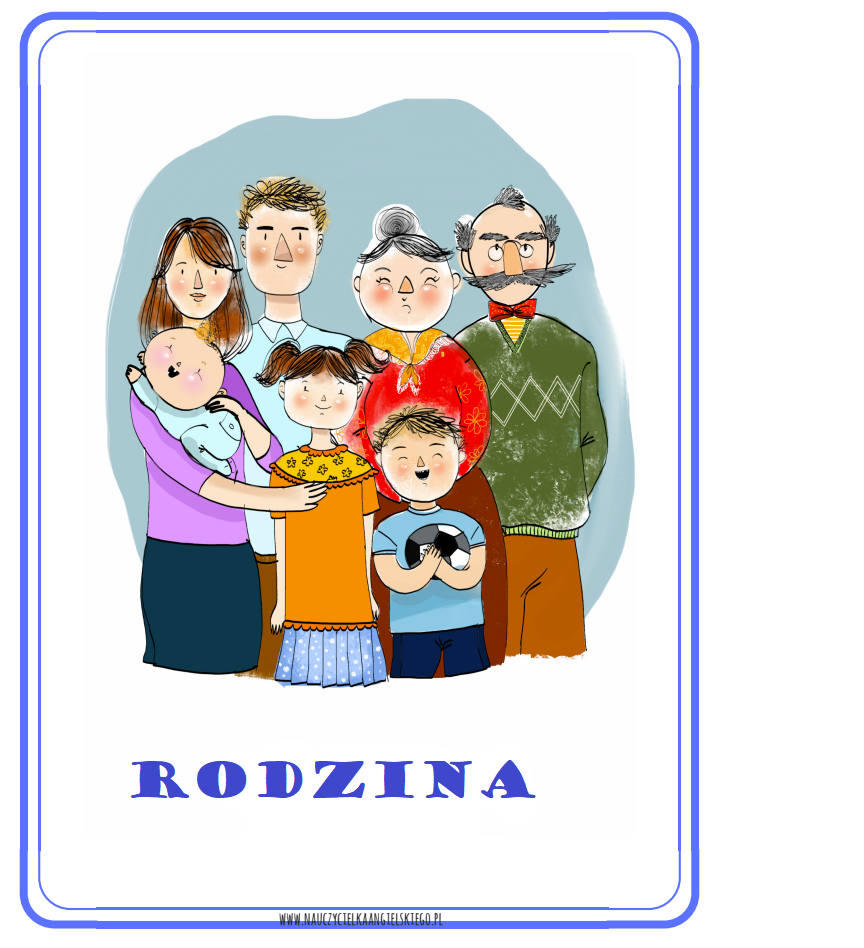 Źródło: paniomania.pl, www.nauczycielkaangielskiego.pl, przedszkoUczek.pl 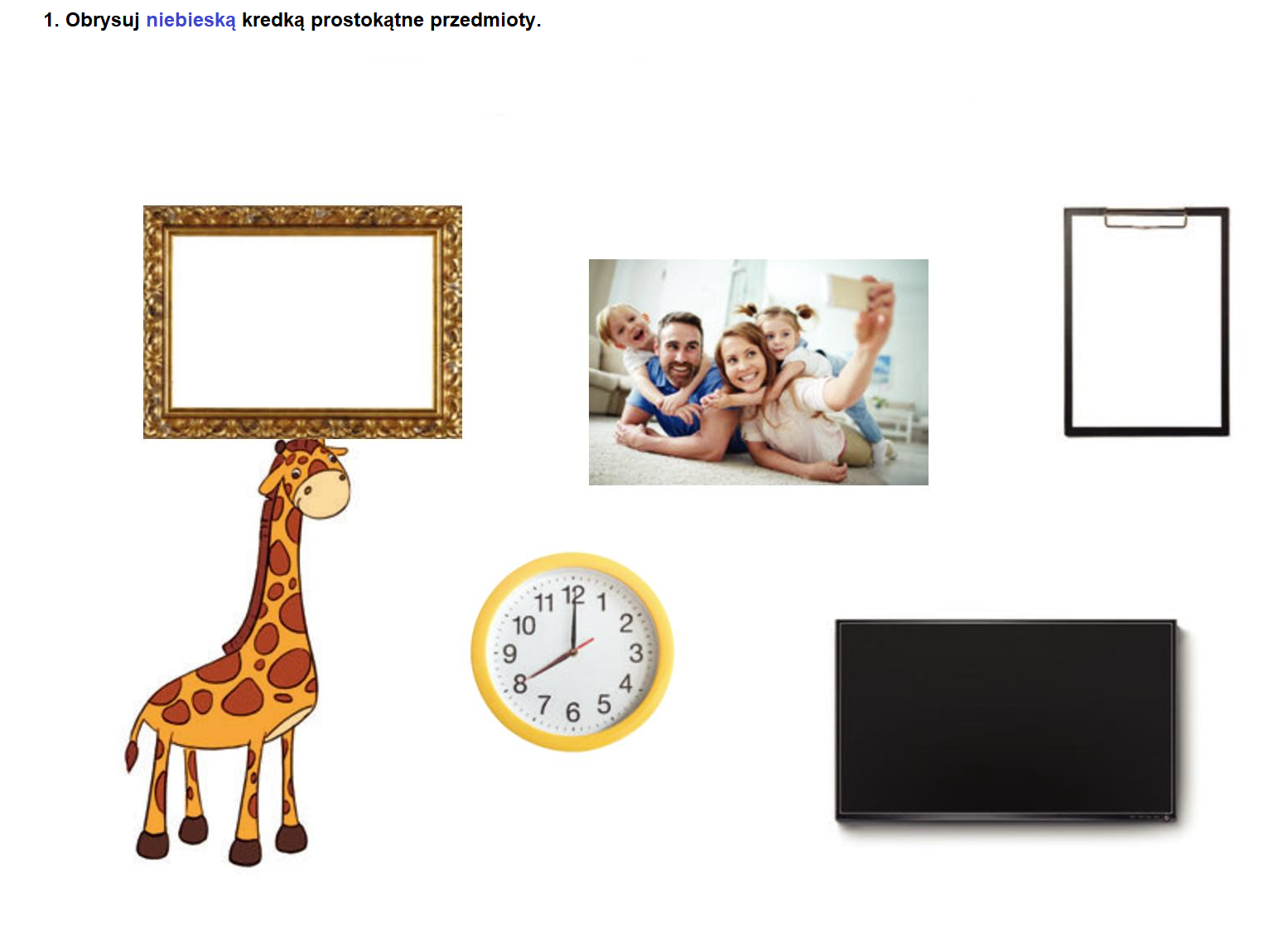 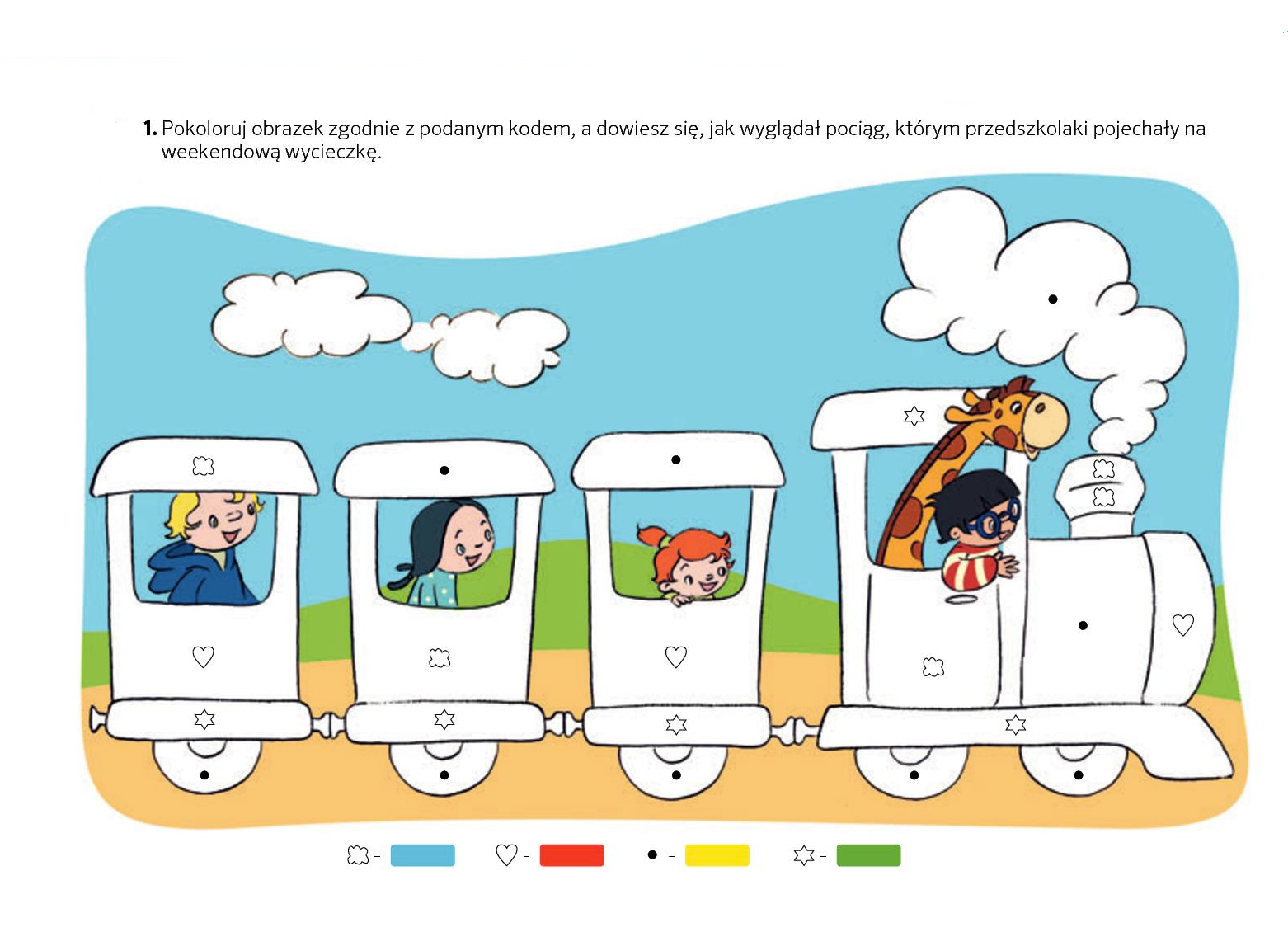 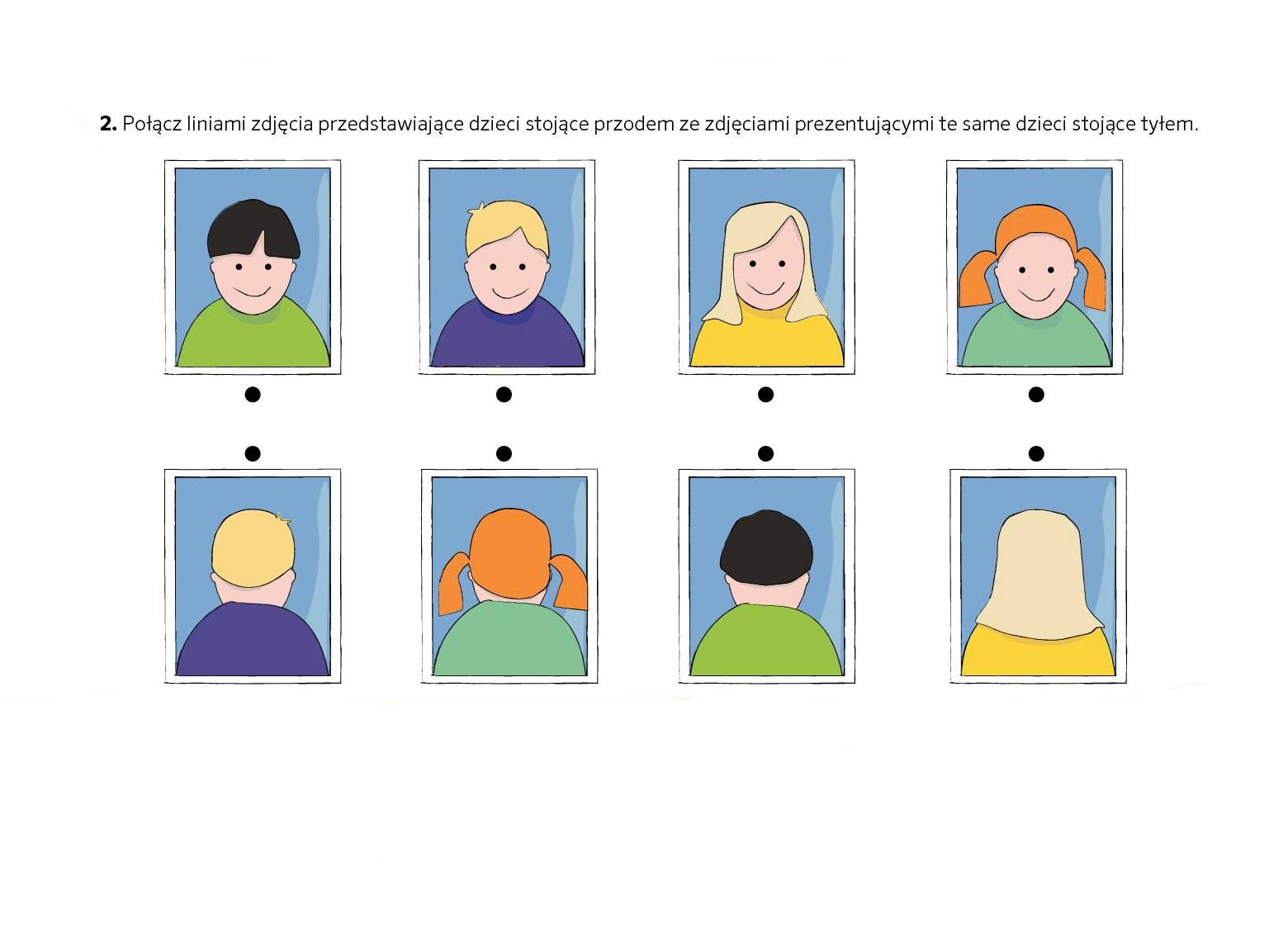 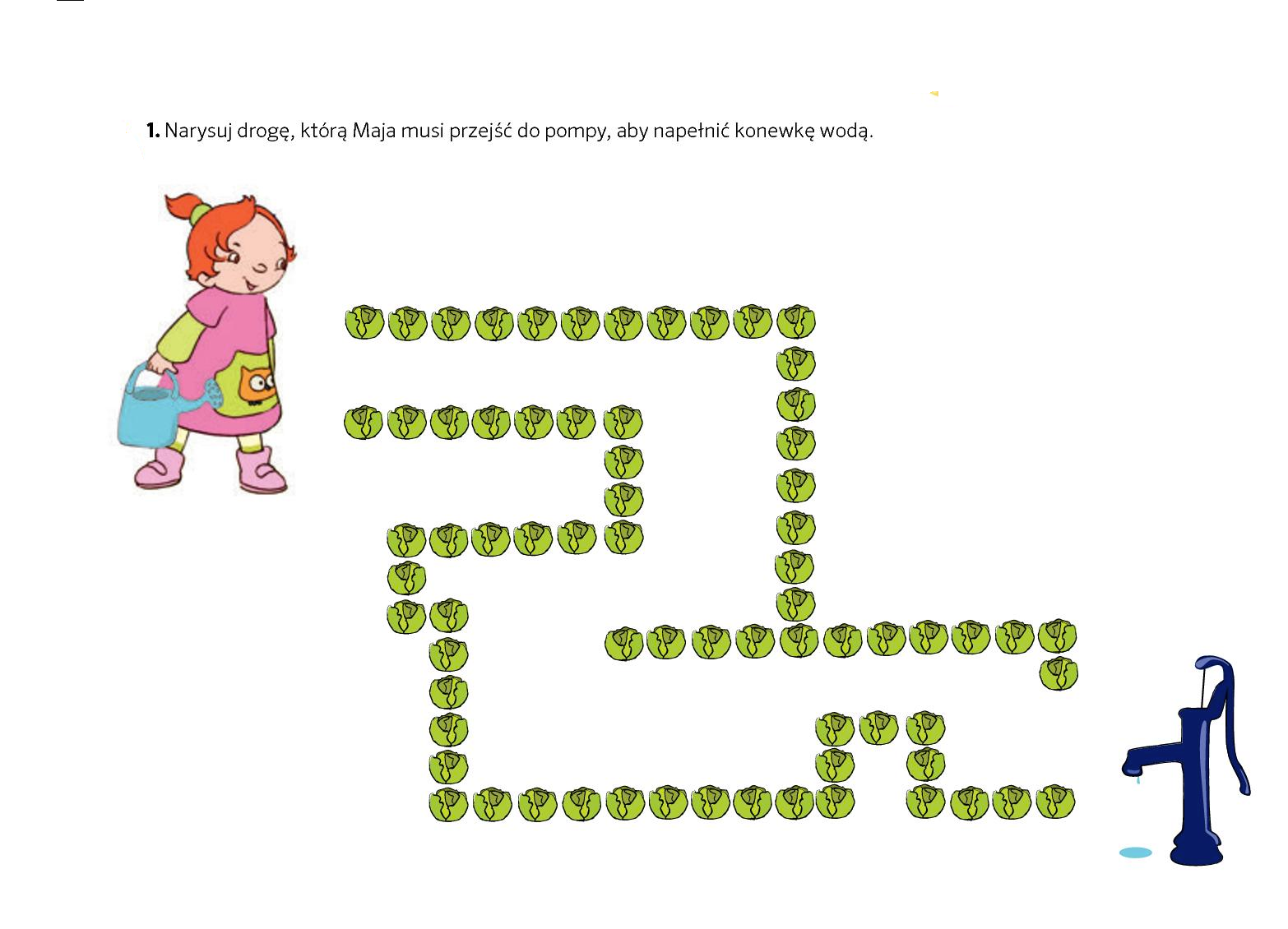 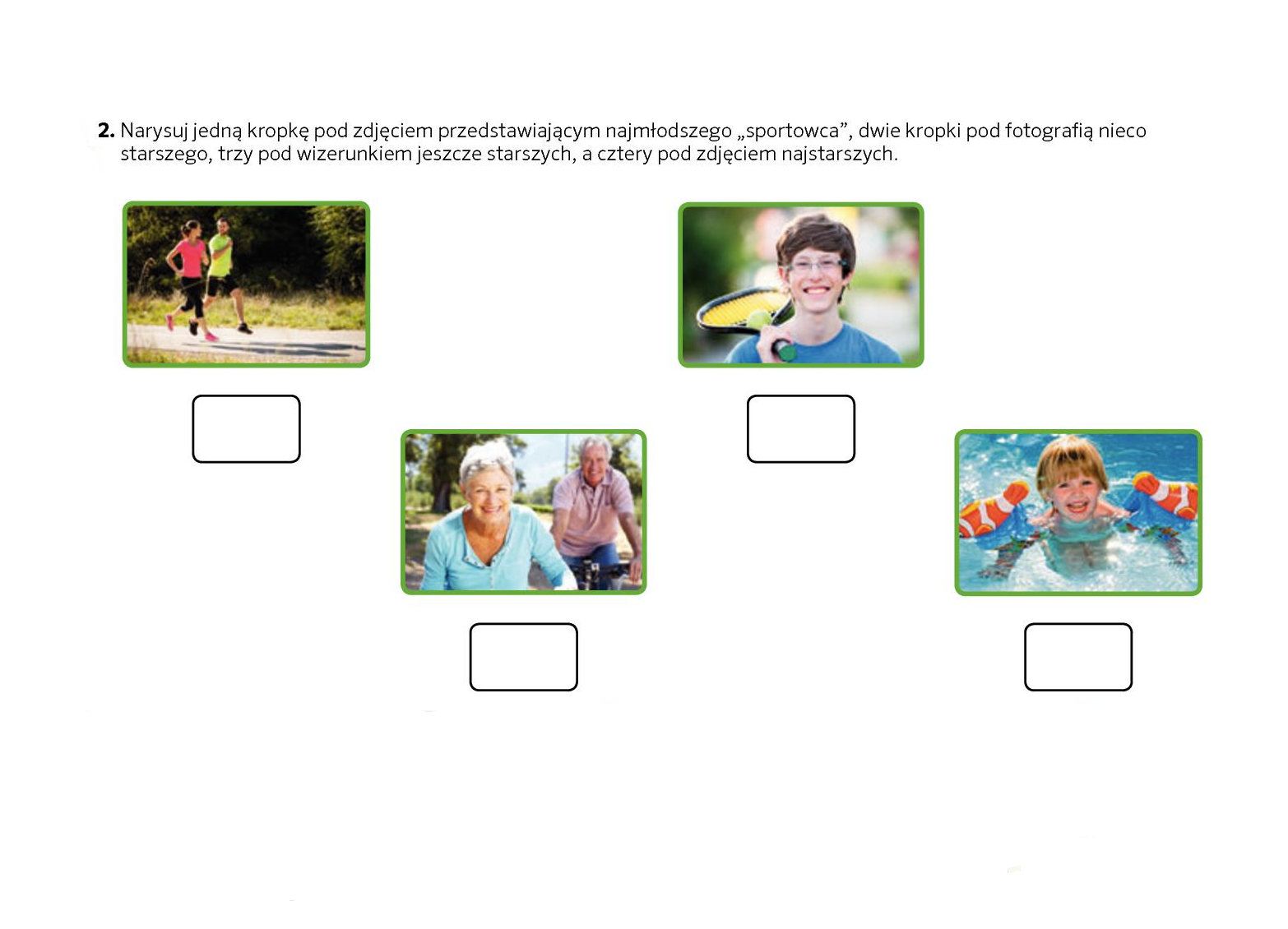 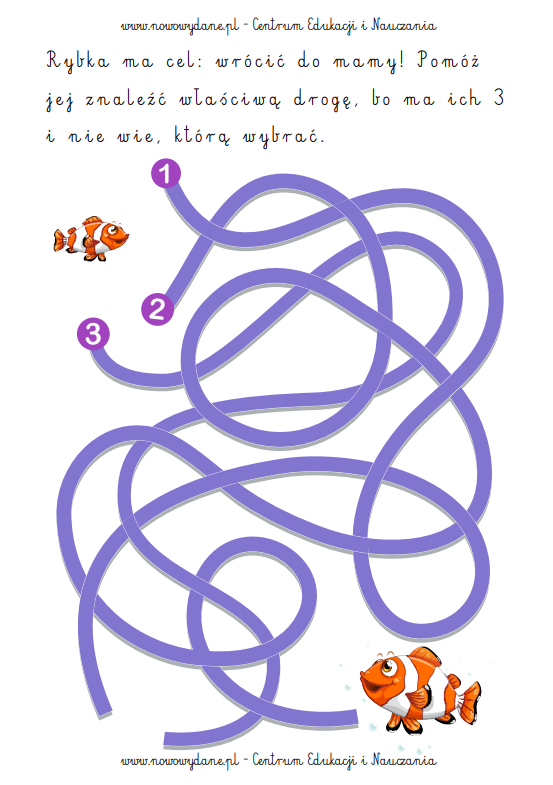 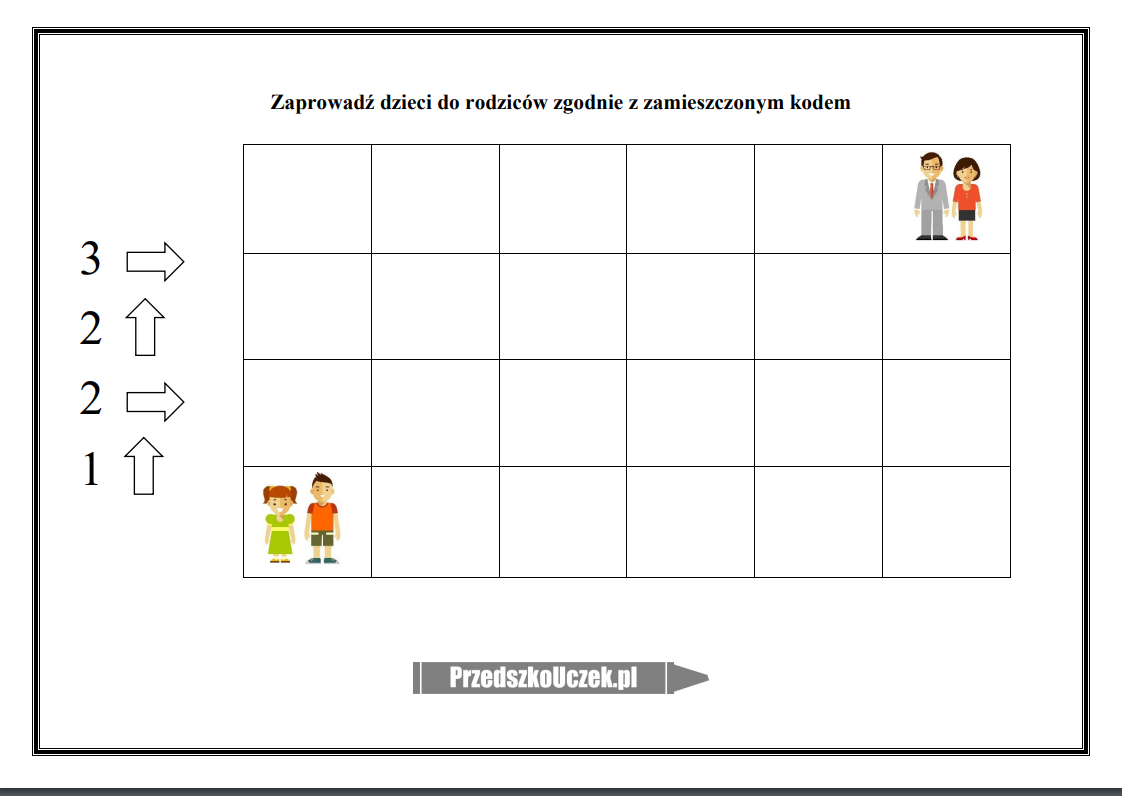 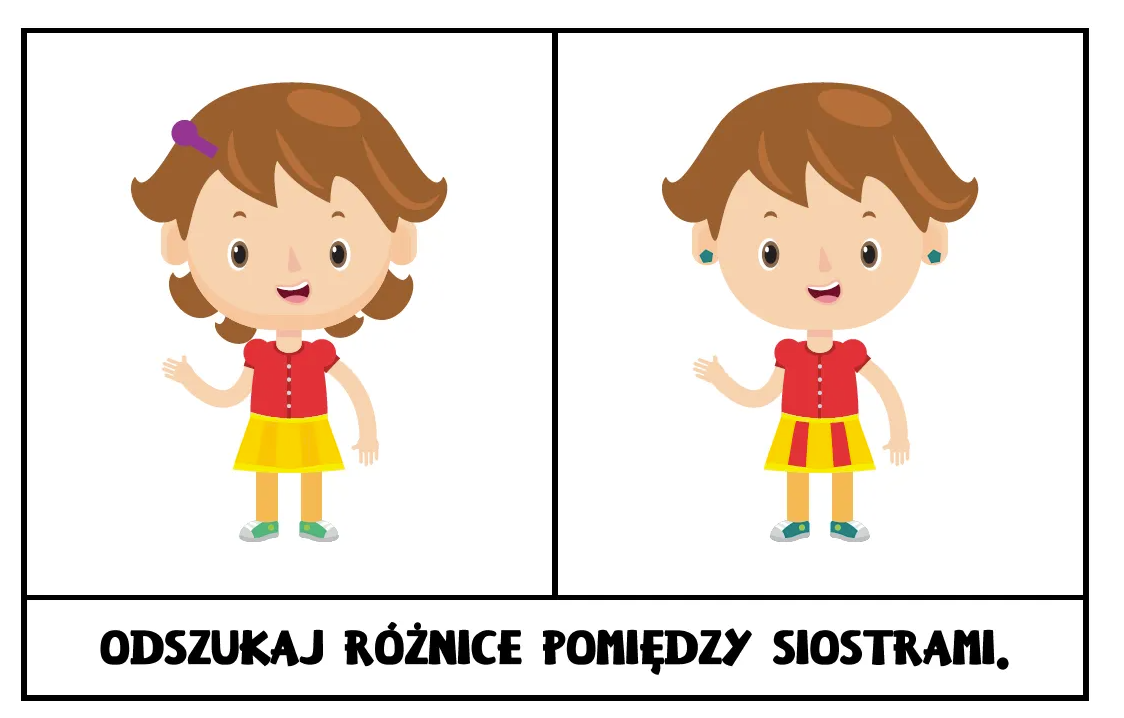 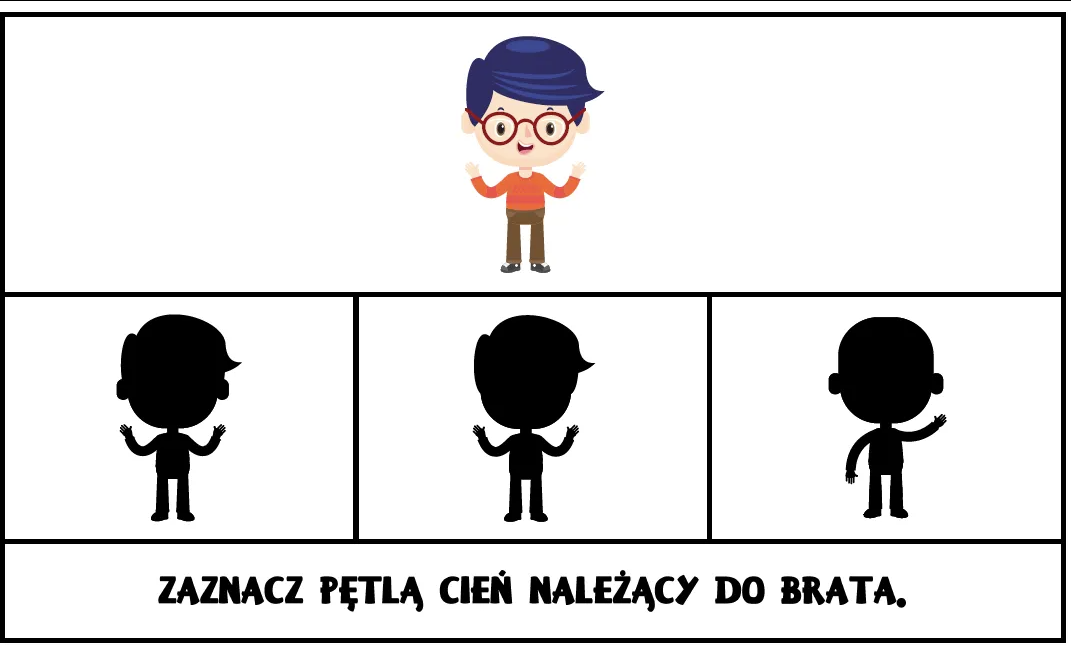 